OBJEDNÁVKA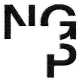 Doklad OJE-2449ODBĚRATEL - fakturační adresaNárodní galerie v PrazeStaroměstské náměstí 12110 15 Praha 1Číslo objednávky 2449/2021EBSCO Information Services s.r.o.Klimentská52110 00 Praha 1Česká republikaZřízena zákonem č.148/1949 Sb., o Národní galerii v PrazeIČTyp Příspěvková organizace00023281 DIČ CZ00023281Objednáváme u VásPoložkaMnožství MJ%DPH             Cena bez DPH/MJDPH/MJCelkem s DPHzahraniční periodika předplatné 20221.001.0002192 000.000.000.000.0092 000.000.00Vystavil(a)XXXXXXXXXXXXXXXXXXXXXXPřibližná celková cena92 000.00 KčE-mail: XXXXXXXXXXXXXXXXXXXXXXXXXXXXRazítko a podpis 			Dle § 6 odst.1 zákona c. 340/2015 Sb. o registru smluv nabývá objednávka s předmětem plnění vyšší než hodnota 50.000,- Kč bez DPH účinnosti až uveřejněním (včetně jejího písemného potvrzení) v registru smluv. Uveřejnění provede objednatel.Žádáme obratem o zaslání akceptace (potrvrzení) objednávky.Datum:Platné elektronické podpisy:13:05:50 - XXXXXXXXXXXXX - příkazce operace13:02:31 - XXXXXXXXXXXXXXX - správce rozpočtuČíslo objednávky 2449/2021Podpis:Strana          Potvrzujeme Vaši objednávku.			razítko										podpis			    Jmenné razítko	29 – 11 - 2021IČ 49621823DIČ CZ49621823Datum vystavení22.11.2021   Číslo jednací 	Smlouva		Smlouva	Požadujeme :Požadujeme :Termín dodání 29.11.2021 - 30.11.2021Způsob dopravyZpůsob platby Platebním příkazemSplatnost faktury30 dnů